BMW
Corporate CommunicationsInformacja prasowa
Grudzień 2014
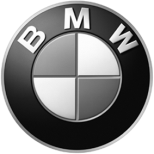 Nowe warianty BMW 2 Coupe.Od marca 2015 paleta handlowa BMW serii 2 Coupe zostanie poszerzona dzięki nowej wersji bazowej, kolejnym wariantom z napędem na 4 koła i nowym specyfikacjom wyposażeniowym, umożliwiającym jeszcze większą personalizację.W ofercie znajdzie się model BMW 218i Coupe, wyposażony w ultranowoczesny, 3-cylindrowy silnik z technologią BMW TwinPower Turbo o mocy 100 kW/136 KM, imponujący wydajnością (spalanie 5,6-5,1 l/100 km, emisja CO2: 130-118 g/km). Od roku 2015 inteligentny napęd na cztery koła xDrive dostępny będzie także w modelu BMW 220d Coupe. Nabywcy będą mieć do wyboru kolejne możliwości indywidualizacji swych aut dzięki dodaniu do palety specyfikacji Advantage, Luxury Line, Sport Line oraz M Sport.Nowa wersja silnikowa 218i to samochód wyposażony w ustawioną wzdłużnie jednostkę napędową R3 o pojemności 1,5 l, mocy 100 kW/136 KM i momencie obrotowym 220 Nm przy 1250 obr./min. Silnik wyposażony jest w technologię BMW TwinPower Turbo, system w pełni zmiennych faz rozrządowych Double VANOS i zmienny wznios zaworowy VALVETRONIC. Model BMW 218i rozpędza się do 100 km/h w czasie 8,8 s (z automatyczną skrzynią biegów: 8,9 s), a maksymalnie do 212 km/h, zużywając średnio 5,6-5,1 l/100 km (z automatyczną skrzynią Steptronic: 5,5-5,1) – w zależności od rodzaju zamontowanego ogumienia.W przypadku pytań prosimy o kontakt z:Katarzyna Gospodarek, Corporate Communications ManagerTel.: +48 728 873 932, e-mail: katarzyna.gospodarek@bmw.plBMW GroupBMW Group, reprezentująca marki BMW, MINI i Rolls-Royce, jest jednym z wiodących na świecie producentów samochodów i motocykli w segmencie premium, a także dostawcą wysokiej jakości usług finansowych i mobilnościowych. Ten międzynarodowy koncern obejmuje 29 zakładów produkcyjnych i montażowych w 13 krajach oraz międzynarodową sieć dystrybutorów z przedstawicielstwami w ponad 140 krajach.W roku 2013 firma BMW Group sprzedała około 1963 mln samochodów oraz 115 215 motocykli na całym świecie. Dochód przed opodatkowaniem za rok finansowy 2013 wyniósł 7,91 mld euro, a obroty wyniosły 76,06 mld euro. Na dzień 31 grudnia 2013 r. globalne zatrudnienie w przedsiębiorstwie wynosiło 110 351 pracowników.Sukces BMW Group od samego początku wynika z myślenia długofalowego oraz podejmowania odpowiedzialnych działań. Dlatego też przedsiębiorstwo stworzyło politykę równowagi ekologicznej i społecznej w całym łańcuchu dostaw, pełnej odpowiedzialności za produkt i jasnych zobowiązań do oszczędzania zasobów, która to stanowi integralną część jego strategii rozwoju.www.bmwgroup.com Facebook: http://www.facebook.com/BMW.PolskaTwitter: http://twitter.com/BMWGroupYouTube: http://www.youtube.com/BMWGroupviewGoogle+: http://googleplus.bmwgroup.com